BELFAST & DISTRICT TENNIS LEAGUESJUVENILE LEAGUE 2017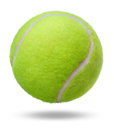 Boys U18	Division 4Holders – Ballynafeigh ADivisional Secretary: Susan Creber	077 1312 3835susan@bndtennis.net Weeks beginning…E-mail Result within 24 hours to 	susan@bndtennis.net Team Secretaries:Ballynafeigh BPhilip O’Neill077 4352 5879DonaghadeeTrevor Octave077 1141 7916Helen’s BayRosemary Masefield078 9486 2413NewcastleRachel Corrigan075 9176 2061St Patrick’sAmanda Martin077 7188 67653 April1 MayBallynafeigh v DonaghadeeBallynafeigh v Helen’s BayNewcastle v St Patrick’sDonaghadee v NewcastleHelen’s Bay - byeSt Patrick’s - bye10 April8 MaySt Patrick’s v Ballynafeigh Helen’s Bay v St Patrick’sDonaghadee v Helen’s BayNewcastle v BallynafeighNewcastle - byeDonaghadee - bye24 AprilFixtures to be completed bySt Patrick’s v DonaghadeeSunday 28 May Helen’s Bay v NewcastlePlay-off on Saturday 3 JuneBallynafeigh - bye@ 1.30pm